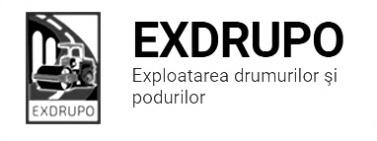 Notă informativăcu privire la lucrările de întreţinere şi salubrizare a infrastructurii rutieresect. Centru (7 muncitori): executate 10.11.2020 :Salubrizarea manuală: str. Testimițeanu-2curse.Amenajare pietriș:  str. Testimițeanu-15t.planificate 11.11.2020:Salubrizarea manuală: str. Testimițeanu.Amenajare pietriș: str. Testimițeanu. Amenajarea trotuarului: str. Testimițeanu. sect. Buiucani (8 muncitori): 	executate 09-10.11.2020 (în noapte):Salubrizarea mecanizată:C. Ieșilor, Piața D. Cantemir, str. I. Creangă, Piața Unirii, bd. A. Iulia.executate 10.11.2020:Salubrizarea mecanizată: str. 27 Martie, B. Sculeni, str. Mesager, str. I. Pelivan, str. N. Costin, str. L. Deleanu, str. V. Belinski, str. Alexandrescu.Excavare/transportare gunoi: str. Testimițeanu-7curse. Instalare bordure: str. Testimițeanu-57buc. Amenajare pietriș: str. Testimițeanu-9,3t. planificate 11.11.2020:Excavare/transportare gunoi: str. Testimițeanu.Amenajare pietriș: str. Testimițeanu.  Instalare bordure: str. Testimițeanu.    sect. Rîşcani (10 muncitori):executate 10.11.2020:Salubrizarea manuală:bd. Moscova (racordări)-2curse.  Instalare bordure: bd. Moscova (racordări)-3buc. Demolarea betonului: bd. Moscova (racordări)-2,5m3. Amenajarea betonului asfaltic:bd. Moscova (racordări)-64m2 b/a fin, 61m2 b/a mășc., 15,9t str. egaliz.Reparația canalizării pluviale: bd. Moscova (racordări)-1fînt. rid. executate 10.11.2020 (în noapte):Salubrizarea mecanizată: bd. Gr. Vieru, str. C. Tănase, str. Ierusalim, str. B. Bodoni, str. Pușkin, str. P. Rareș, str. petricani, C. Orheiului, str. Ceucari.planificate 11.11.2020:Excavare/transportare sol: bd. Moscova (racordări)Amenajarea betonului asfaltic:  bd. Moscova  (racordări).sect. Botanica (10 muncitori):executate 10.11.2020:Amenajare pietriș: str. V. Crucii, 4/2-6t.Asfaltare rosturi pod: Estacada Sîngera-5m2.Asfaltare trotuar: str. V. Crucii, 4/2-214m2.planificate 11.11.2020:Asfaltare trotuar: str. V. Crucii, 4/2.sect. Ciocana (8 muncitori):executate 10.11.2020:Salubrizarea mecanizată: str. Voluntarilor, str. M. Manole, str. Sargidava, str. M. Spătarul, str. M. Drăgan.Săpătură manuală: bd. M. cel Bătrîn (aleea)-3m3Amenajare și compactarea pietrișului: bd. M. cel Bătrîn (aleea)-300m2.planificate 11.11.2020:Excavare/transportare gunoi: bd. M. cel Bătrîn (aleea).Amenajare pietriș: bd. M. cel Bătrîn (aleea).Instalare bordure: bd. M. cel Bătrîn (aleea).sect. OCR (15 muncitori):executate 10.11.2020:Instalarea indicatoarelor rutiere: str. Albișoara-18buc.Salubrizarea deliniatoarelor: str. Ismail (pod)-120buc. planificate 11.11.2020:Instalarea indicatoarelor rutiere:str. Albișoara.Salubrizarea deliniatoarelor: C. Basarabiei-Ismail-V. lui Vodă.   sect. Întreținerea canalizării pluviale (4 muncitori):executate 10.09.2020:Curățirea canalizării pluviale:str. Trandafirilor-36buc., str. Burebista-6buc.  Reparația canalizării pluviale: C. Ieșilor-1gril.inst., str. Albișoara-8elem. beton, 2m3 dezb. beton, 4m3 săp. man., str. Tăbăcăria Veche-10m3 săp. man. planificate 11.11.2020:Reparația canalizării pluviale: str. Albișoara.   Curățirea canalizării pluviale:  str. Burebista, C. Orheiului, 13/2.sect. Specializat îninfrastructură (pavaj)(9 muncitori):executate 10.11.2020:Amenajare pietriș: bd. Moscova-15t. Montarea pavajului: bd. Moscova-120m2. planificate 11.11.2020:Montarea pavajului: bd. Moscova.sect. Specializat în infrastructură (restabilirea învelișului asfaltic) (5 muncitori):executate 10.11.2020:Amenajare pietriș: str. Tighina, 90-6t.Plombarea părții carosabile: str. Tighina, 90-40m2.planificate 11.11.2020:Restabilirea săpăturilor: sect. Buiucani.Măsurile întreprinse pentru prevenirea răspîndirii Covid-19:Toate unităţile de trasport sunt dezinfectate la începutul şi la sfîrşitul programului de lucru;Muncitorilor este verificată starea de sănătate de către medicul întreprinderii;Muncitorii sunt echipaţii cu:mască de protecţie;mănuşi de protecţi;dezinfectant.Inginer SP          A. Bodnariuc